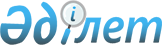 Об утверждении бюджета Пригородного сельского округа Мамлютского района Северо-Казахстанской области на 2023-2025 годыРешение маслихата Мамлютского района Северо-Казахстанской области от 29 декабря 2022 года № 32/12.
      Сноска. Вводится в действие с 01.01.2023 в соответствии с пунктом 5 настоящего решения.
      В соответствии статьи 9-1, пунктом 2 статьи 75 Бюджетного кодекса Республики Казахстан, пунктом 2-7 статьи 6 Закона Республики Казахстан "О местном государственном управлении и самоуправлении в Республике Казахстан" маслихат Мамлютского района Северо-Казахстанской области РЕШИЛ:
      1. Утвердить бюджет Пригородного сельского округа Мамлютского района Северо-Казахстанской области на 2023-2025 годы согласно приложениям 1, 2 и 3 соответственно, к настоящему решению, в том числе на 2023 год в следующих объемах:
      1) доходы – 49103,2 тысяча тенге, в том числе по:
      налоговые поступлениям – 3264,2 тысяч тенге;
      неналоговые поступлениям – 89,5 тысяч тенге;
      поступления от продажи основного капитала – 29,3 тысяч тенге;
      поступления трансфертов – 45720,2 тысяч тенге;
      2) затраты – 49340,5 тысяч тенге, в том числе на:
      3) чистое бюджетное кредитование – 0 тысяч тенге:
      бюджетные кредиты– 0 тысяч тенге;
      погашение бюджетных кредитов – 0 тысяч тенге;
      4) сальдо по операциям с финансовыми активами – 0 тысяч тенге:
      приобретение финансовых активов – 0 тысяч тенге;
      поступление от продажи финансовых активов государства – 0 тысяч тенге;
      5) дефицит (профицит) бюджета – -237,3 тысяч тенге;
      6) финансирование дефицита (использование профицита) бюджета – 237,3 тысяч тенге;
      поступления займов – 0 тысяч тенге;
      погашение займов – 0 тысяч тенге
      используемые остатки бюджетных средств – 237,3 тысяч тенге.
      Сноска. Пункт 1 в редакции решения маслихата Мамлютского района Северо-Казахстанской области от 26.07.2023 № 7/5 (вводится в действие с 01.01.2023) ; от 27.11.2023 № 13/8 (вводится в действие с 01.01.2023).


      2. Установить, что доходы бюджета сельского округа на 2023 год формируются в соответствии с Бюджетным кодексом Республики Казахстан за счет следующих налоговых поступлений:
      1) индивидуальный подоходный налог по доходам, подлежащим обложению самостоятельно физическими лицами, у которых на территории села расположено заявленное при постановке на регистрационный учет в органе государственных доходов:
      место нахождения – для индивидуального предпринимателя, частного нотариуса, частного судебного исполнителя, адвоката, профессионального медиатора;
      место жительства – для остальных физических лиц;
      2) налог на имущество физических лиц по объектам обложения данным налогом, находящимся на территории села, сельского округа;
      3) земельный налог на земли населенных пунктов с физических и юридических лиц по земельным участкам, находящимся на территории села;
      3-1) единый земельный налог;
      4) налог на транспортные средства:
      с физических лиц, место жительства которых находится на территории села;
      с юридических лиц, место нахождения которых, указываемое в их учредительных документах, располагается на территории села;
      4-1) плата за пользование земельными участками;
      5) плата за размещение наружной (визуальной) рекламы:
      на открытом пространстве за пределами помещений в селе;
      в полосе отвода автомобильных дорог общего пользования, проходящих через территории села, сельского округа;
      на открытом пространстве за пределами помещений вне населенных пунктов и вне полосы отвода автомобильных дорог общего пользования.
      3. Установить, что доходы бюджета сельского округа формируется за счет следующих неналоговых поступлений:
      1) штрафы, налагаемые акимами сельских округов за административные правонарушения;
      2) добровольные сборы физических и юридических лиц;
      3) доходы от коммунальной собственности села, сельского округа (коммунальной собственности местного самоуправления):
      поступления части чистого дохода коммунальных государственных предприятий, созданных по решению аппарата акима сельского округа;
      доходы на доли участия в юридических лицах, находящиеся в коммунальной собственности села, сельского округа (коммунальной собственности местного самоуправления);
      доходы от аренды имущества коммунальной собственности села, сельского округа (коммунальной собственности местного самоуправления);
      другие доходы от коммунальной собственности села, сельского округа (коммунальной собственности местного самоуправления);
      4) другие неналоговые поступления в бюджет сельского округа.
      4. Установить, что доходы бюджета сельского округа формируются за счет следующих поступлений от продажи основного капитала:
      1) деньги от продажи государственного имущества, закрепленного за государственными учреждениями, финансируемыми из бюджетов сельского округа;
      2) поступления от продажи земельных участков, за исключением поступлений от продажи земельных участков сельскохозяйственного назначения;
      3) плата за продажу права аренды земельных участков.
      4-1. Направить свободные остатки бюджетных средств, сложившихся на 1 января 2023 года в сумме 237,3 тысяч тенге на расходы по бюджетным программам согласно приложению 4.
      Сноска. Решение дополнено пунктом 4-1 в соответствии с решением маслихата Мамлютского района Северо-Казахстанской области от 26.07.2023 № 7/5 (вводится в действие с 01.01.2023).


      5. Настоящее решение вводится в действие с 1 января 2023 года. Бюджет Пригородного сельского округа Мамлютского района Северо-Казахстанской области на 2023 год
      Сноска. Приложение 1 в редакции решения маслихата Мамлютского района Северо-Казахстанской области от 26.07.2023 № 7/5 (вводится в действие с 01.01.2023); от 27.11.2023 № 13/8 (вводится в действие с 01.01.2023). Бюджет Пригородного сельского округа Мамлютского района Северо-Казахстанской области на 2024 год Бюджет Пригородного сельского округа Мамлютского района Северо-Казахстанской области на 2025 год Направление свободных остатков бюджетных средств, сложившихся на 1 января 2023 года
      Сноска. Решение дополнено приложением 4 в соответствии с решением маслихата Мамлютского района Северо-Казахстанской области от 26.07.2023 № 7/5 (вводится в действие с 01.01.2023).
					© 2012. РГП на ПХВ «Институт законодательства и правовой информации Республики Казахстан» Министерства юстиции Республики Казахстан
				
      Секретарь маслихата Мамлютского районаСеверо-Казахстанской области 

Р. Нурмуканова
Приложение 1к решению маслихатаМамлютского районаСеверо-Казахстанской областиот 29 декабря 2022 года № 32/12
Категория
Категория
Категория
Категория
Категория
Наименование
Сумма, тысяч тенге
Класс
Класс
Класс
Класс
Наименование
Сумма, тысяч тенге
Подкласс
Подкласс
Подкласс
Наименование
Сумма, тысяч тенге
1
2
3
3
3
4
5
1) Доходы
49103,2
1
Налоговые поступления
3264,2
01
Подоходный налог
945,1
2
2
2
Индивидуальный подоходный налог
945,1
 04
Налоги на собственность
2273
1
1
1
Налоги на имущество
113,5
3
3
3
Земельный налог
18,5
4
4
4
Налог на транспортные средства 
2140,5
5
5
5
Единый земельный налог
0,5
05
Внутренние налоги на товары, работы и услуги
46,1
3
3
3
Поступления за использование природных и других ресурсов
46,1
2
Неналоговые поступления
89,5
01
Доходы от государственной собственности
89,5
5
5
5
Доходы от аренды имущества, находящегося в государственной собственности
89,5
3
Поступления от продажи основного капитала
29,3
03
Продажа земли и нематериальных активов
29,3
1
1
1
Продажа земли
26,7
2
2
2
Плата за продажу права аренды земельных участков
2,6
4
Поступления трансфертов
45720,2
02
Трансферты из вышестоящих органов государственного управления
45720,2
3
3
3
Трансферты из районного (города областного значения) бюджета
45720,2
Функциональная группа
Функциональная группа
Функциональная группа
Функциональная группа
Функциональная группа
Наименование
Сумма, тысяч тенге
Функциональная подгруппа
Функциональная подгруппа
Функциональная подгруппа
Функциональная подгруппа
Наименование
Сумма, тысяч тенге
Администратор бюджетных программ
Администратор бюджетных программ
Администратор бюджетных программ
Наименование
Сумма, тысяч тенге
Программа
Наименование
Сумма, тысяч тенге
1
2
3
3
4
4
5
2) Затраты
49340,5
01
Государственные услуги общего характера
30626,2
01
Представительные, исполнительные и другие органы, выполняющие общие функции государственного управления
30626,2
124
124
Аппарат акима города районного значения, села, поселка,сельского округа
30626,2
001
Услуги по обеспечению деятельности акима города районного значения, села, поселка, сельского округа
30030,2
022
Капитальные расходы государственного органа
596
07
Жилищно-коммунальное хозяйство
6871,9
03
Благоустройство населенных пунктов
6871,9
124
124
Аппарат акима города районного значения, села, поселка, сельского округа
6871,9
008
Освещение улиц в населенных пунктах
1683,2
009
Обеспечение санитарии населенных пунктов
5188,7
12
Транспорт и коммуникации
10666,7
01
Автомобильный транспорт
10666,7
124
124
Аппарат акима города районного значения, села, поселка, сельского округа
10666,7
013
Обеспечение функционирования автомобильных дорог в городах районного значения, селах, поселках, сельских округах
10666,7
13
Прочие
1175
09
Прочие
1175
124
124
Аппарат акима города районного значения, села, поселка, сельского округа
1175
040
Реализация мероприятий для решения вопросов обустройства населенных пунктов в реализацию мер по содействию экономическому развитию регионов в рамках Государственной программы развития регионов до 2025 года
1175
15
Трансферты 
0,7
01
Трансферты
0,7
124
124
Аппарат акима города районного значения, села, поселка, сельского округа
0,7
048
Возврат неиспользованных (недоиспользованных ) целевых трансфертов
0,7
3) Чистое бюджетное кредитование
0
Бюджетные кредиты
0
5
Погашение бюджетных кредитов
0
4) Сальдо по операциям с финансовыми активами
0
Приобретение финансовых активов
0
 6
Поступления от продажи финансовых активов государства
0
5) Дефицит (профицит) бюджета
-237,3
6) Финансирование дефицита (использование профицита ) бюджета
237,3
7
Поступления займов
0
16
Погашение займов
0
Категория
Категория
Категория
Категория
Категория
Наименование
Сумма, тысяч тенге
Класс
Класс
Класс
Класс
Наименование
Сумма, тысяч тенге
Подкласс
Подкласс
Наименование
Сумма, тысяч тенге
8 
Используемые остатки бюджетных средств
237,3
01
01
Остатки бюджетных средств
237,3
1
1
Свободные остатки бюджетных средств
237,3Приложение 2к решению маслихатаМамлютского районаСеверо-Казахстанской областиот 29 декабря 2022 года № 32/12
Категория
Категория
Категория
Наименование
Сумма, тысяч тенге
Класс
Класс
Наименование
Сумма, тысяч тенге
Подкласс
Наименование
Сумма, тысяч тенге
1
2
3
4
5
1) Доходы
52337
1
Налоговые поступления
4447
01
Подоходный налог
1007
2
Индивидуальный подоходный налог
1007
04
Налоги на собственность
3422
1
Налоги на имущество
125
3
Земельный налог
31
4
Налог на транспортные средства 
2131
5
Единный земельный налог
1135
05
Плата за пользование земельными участками (аренда земли)
18
3
Плата за пользование земельными участками (аренда земли)
18
2
Неналоговые поступления
156
01
Доходы от государственной собственности
156
5
Доходы от аренды имущества, находящегося в государственной собственности
156
3
Поступления от продажи основного капитала
523
03
Поступления от продажи земельных участков
523
1
Поступления от продажи земельных участков
523
4
Поступления трансфертов
47211
02
Трансферты из вышестоящих органов государственного управления
47211
3
Трансферты из районного (города областного значения) бюджета
47211
Функциональная группа
Функциональная группа
Функциональная группа
Наименование
Сумма, тысяч тенге
Администратор бюджетных программ
Администратор бюджетных программ
Наименование
Сумма, тысяч тенге
Программа
Наименование
Сумма, тысяч тенге
1
2
3
4
5
2) Затраты
52337
01
Государственные услуги общего характера
32859
124
Аппарат акима города районного значения, села, поселка,сельского округа
32859
001
Услуги по обеспечению деятельности акима города районного значения, села, поселка, сельского округа
32859
07
Жилищно-коммунальное хозяйство
2962
124
Аппарат акима города районного значения, села, поселка, сельского округа
2962
008
Освещение улиц в населенных пунктах
2061
009
Обеспечение санитарии населенных пунктов
901
12
Транспорт и коммуникации
14861
124
Аппарат акима города районного значения, села, поселка, сельского округа
14861
013
Обеспечение функционирования автомобильных дорог в городах районного значения, селах , поселках, сельских округах 
14861
13
Прочие
1655
124
Аппарат акима города районного значения, села, поселка, сельского округа
1655
040
Реализация мероприятий для решения вопросов обустройства населенных пунктов в реализацию мер по содействию экономическому развитию регионов в рамках Государственной программы развития регионов до 2025 года
1655
3) Чистое бюджетное кредитование
0
Бюджетные кредиты
0
5
Погашение бюджетных кредитов
0
4) Сальдо по операциям с финансовыми активами
0
Приобретение финансовых активов
0
 6
Поступления от продажи финансовых активов государства
0
5) Дефицит (профицит) бюджета
0
6) Финансирование дефицита (использование профицита ) бюджета
0
7
Поступления займов
0
16
Погашение займов
0
Категория
Категория
Категория
Наименование
Сумма, тысяч тенге
Класс
Класс
Наименование
Сумма, тысяч тенге
Подкласс
Наименование
Сумма, тысяч тенге
8 
Используемые остатки бюджетных средств
0
01
Остатки бюджетных средств
 0
1
Свободные остатки бюджетных средств
0Приложение 3к решению маслихатаМамлютского районаСеверо-Казахстанской областиот 29декабря 2022 года № 32/12
Категория
Категория
Категория
Наименование
Сумма, тысяч тенге
Класс
Класс
Наименование
Сумма, тысяч тенге
Подкласс
Наименование
Сумма, тысяч тенге
1
2
3
4
5
1) Доходы
59940
1
Налоговые поступления
4604
01
Подоходный налог
1077
2
Индивидуальный подоходный налог
1077
04
Налоги на собственность
3508
1
Налоги на имущество
129
3
Земельный налог
33
4
Налог на транспортные средства 
2205
5
Единный земельный налог
1141
05
Плата за пользование земельными участками (аренда земли)
19
3
Плата за пользование земельными участками (аренда земли)
19
2
Неналоговые поступления
161
01
Доходы от государственной собственности
161
5
Доходы от аренды имущества, находящегося в государственной собственности
161
3
Поступления от продажи основного капитала
541
03
Поступления от продажи земельных участков
541
1
Поступления от продажи земельных участков
541
4
Поступления трансфертов
54634
02
Трансферты из вышестоящих органов государственного управления
54634
3
Трансферты из районного (города областного значения) бюджета
54634
Функциональная группа
Функциональная группа
Функциональная группа
Наименование
Сумма, тысяч тенге
Администратор бюджетных программ
Администратор бюджетных программ
Наименование
Сумма, тысяч тенге
Программа
Наименование
Сумма, тысяч тенге
1
2
3
4
5
2) Затраты
59940
01
Государственные услуги общего характера
42574
124
Аппарат акима города районного значения, села, поселка,сельского округа
42574
001
Услуги по обеспечению деятельности акима города районного значения, села, поселка, сельского округа
42574
07
Жилищно-коммунальное хозяйство
2641
124
Аппарат акима города районного значения, села, поселка, сельского округа
2641
008
Освещение улиц в населенных пунктах
1838
009
Обеспечение санитарии населенных пунктов
803
12
Транспорт и коммуникации
13250
124
Аппарат акима города районного значения, села, поселка, сельского округа
13250
013
Обеспечение функционирования автомобильных дорог в городах районного значения, селах , поселках, сельских округах 
13250
13
Прочие
1475
124
Аппарат акима города районного значения, села, поселка, сельского округа
1475
040
Реализация мероприятий для решения вопросов обустройства населенных пунктов в реализацию мер по содействию экономическому развитию регионов в рамках Государственной программы развития регионов до 2025 года
1475
3) Чистое бюджетное кредитование
0
Бюджетные кредиты
0
5
Погашение бюджетных кредитов
0
4) Сальдо по операциям с финансовыми активами
0
Приобретение финансовых активов
0
 6
Поступления от продажи финансовых активов государства
0
5) Дефицит (профицит) бюджета
0
6) Финансирование дефицита (использование профицита ) бюджета
0
7
Поступления займов
0
16
Погашение займов
0
Категория
Категория
Категория
Наименование
Сумма, тысяч тенге
Класс
Класс
Наименование
Сумма, тысяч тенге
Подкласс
Наименование
Сумма, тысяч тенге
8 
Используемые остатки бюджетных средств
0
01
Остатки бюджетных средств
 0
1
Свободные остатки бюджетных средств
0Приложение 4к решению маслихатаМамлютского районаСеверо-Казахстанской областиот 29 декабря 2022 года № 32/12
Функциональная группа
Функциональная группа
Функциональная группа
Функциональная группа
Функциональная группа
Наименование
Сумма, тысяч тенге
Администратор бюджетных программ
Администратор бюджетных программ
Администратор бюджетных программ
Администратор бюджетных программ
Наименование
Сумма, тысяч тенге
Программа
Программа
Программа
Наименование
Сумма, тысяч тенге
Подпрограмма
1
2
3
3
4
5
6
01
Жилищно-коммунальное хозяйство
40
124
Аппарат акима города районного значения, села, поселка,сельского округа
40
022
022
Капитальные расходы государственного органа
40
015
За счет средств местного бюджета
40
12
Культура спорт туризм и информационное пространство 
196,6
124
Аппарат акима города районного значения, села, поселка, сельского округа
196,6
013
013
Обеспечение функционирования автомобильных дорог в городах районного значения, селах , поселках, сельских округах
196,6
015
За счет средств местного бюджета
196,6
15
Трансферты 
0,7
124
Аппарат акима города районного значения, села, поселка, сельского округа
0,7
048
048
Возврат неиспользованных (недоиспользованных) целевых трансфертов
0,7
048
048
Возврат неиспользованных (недоиспользованных) целевых трансфертов
015
За счет средств местного бюджета
0,7
Всего:
237,3